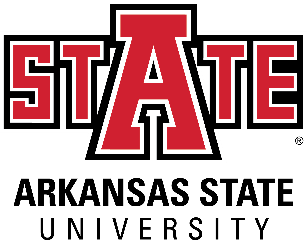 Dimension SheetThese measurements are approximate measurements of different parts of the room.BedroomRoomW: 175 inL: 130 inClosetW: 94 inL: 70 inBed (Highest Loft)H: 31 inWindowW: 77 inH: 58 inDeskW: 42 inL: 24 inH: 30 inDresserW: 32 inL: 24 inH: 30 in